Versión: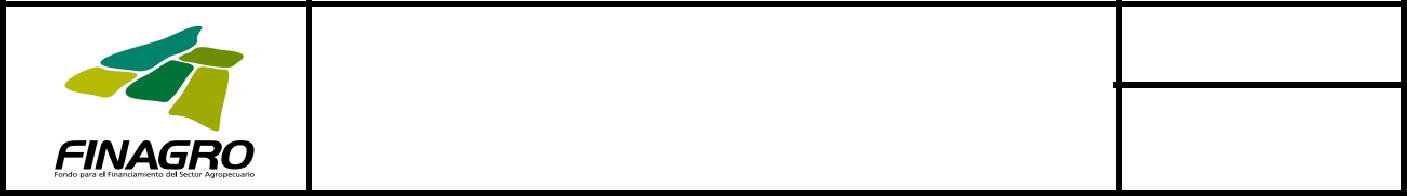 ANEXO II.IISOLICITUD SERVICIOS DE FINAGROCódigo: SIN-MAN-001Yo (nosotros), identificado(s) con la cédula/NIT No…………………expedida en ………………, con el propósito de acceder a los servicios de FINAGRO a través de…………………………en adelante elINTERMEDIARIO FINANCIERO, expresamente manifiesto que el INTERMEDIAIRO FINANCIERO me explicó la reglamentación contenida en el Manual de Servicios de FINAGRO, aplicable al crédito que estoy solicitando y de los instrumentos de apoyo a éste y en consecuencia:Declaro (declaramos) que cumplo (cumplimos) los requisitos para ser clasificado (s) como: Pequeño Productor……………………………………………………(  ) Mediano Productor…………………………………………………… (  ) Gran Productor……………………………………………………….. (  ) Me (nos) comprometo (comprometemos) a cumplir los siguientes compromisos: Suministrar información veraz y completa al INTERMEDIARIO FINANCIERO y a FINAGRO, de conformidad con las formas, normas y requisitos establecidos en el Manual de Servicios y en el evento que llegue a cambiar algunos de mis datos básicos tales como: actividad económica, lugar de residencia, dirección, número telefónico, número celular, dirección de correo electrónico e información financiera tal como: ingresos, egresos, pasivo, activo y patrimonio, me comprometo a suministrar dicha información al INTERMEDIARIO FINANCIERO o quien haga sus veces con el fin de que FINAGRO cuente con estos datos para los fines que requiera. Respetar las disposiciones sobre propiedad de la tierra y no efectuar maniobras engañosas con el propósito de acceder a mayores beneficios. Realizar los gastos e inversiones contemplados en el proyecto aprobado, de acuerdo con el cronograma de ejecución previsto, y conforme con lo dispuesto en el Manual de Servicios. Poner en conocimiento del INTERMEDIARIO FINANCIERO y solicitar su aprobación para la realización de cualquier cambio que requiera efectuar en el proyecto productivo objeto de financiación. Conservar los soportes de la inversión realizada por el término establecido en la Ley (6 años) y ponerlos a disposición del INTERMEDIARIO FINANCIERO y/o de FINAGRO, cuando así lo requieran. Permitir las inspecciones de campo que, con el fin de hacer seguimiento al proyecto, deban practicar personas debidamente autorizadas por FINAGRO o por el INTERMEDIARIO FINANCIERO. En general, cumpliré (cumpliremos) con todas las normas y requisitos establecidos en el Manual de Servicios de FINAGRO. Autorizo (autorizamos) a FINAGRO a suministrar la información que posea sobre mis (nuestros) proyectos productivos y obligaciones financieras, a los entes de control, al Ministerio de Agricultura y Desarrollo Rural, a las autoridades administrativas y judiciales en ejercicio de sus funciones, al Congreso de la República, y demás entes que en virtud de su competencia puedan requerirla. De conformidad con lo dispuesto en el artículo 584 del Estatuto Tributario, autorizo (autorizamos) expresamente a FINAGRO para que pueda verificar ante la DIAN mi (nuestra) información tributaria, y en especial mis (nuestras) declaraciones de renta, de ser el caso. Acepto (aceptamos) que en los trámites de verificación que se lleguen a adelantar por FINAGRO respecto de mis (nuestras) obligaciones financieras y productos asociados como FAG e ICR, se adelanten únicamente entre el INTERMEDIARIO FINANCIERO y FINAGRO. Autorizo (autorizamos) al INTERMEDIARIO FINANCIERO a reversar el pago del ICR o subsidio de tasa que se haya reconocido a mi (nuestro) nombre, en caso de que por alguna razón FINAGRO lo solicite. En tales eventos, autorizo (autorizamos) también a pagar los intereses correspondientes. En el evento en que el INTERMEDIARIO FINANCIERO decida solicitar las garantías del FAG, Certifico (certificamos) que: Acepto (aceptamos) la emisión de una garantía del Fondo Agropecuario de Garantías, FAG, para respaldar la operación de crédito que el INTERMEDIARIO FINANCIERO me (nos) otorgue. Versión:ANEXO II.IISOLICITUD SERVICIOS DE FINAGROCódigo: SIN-MAN-001Conozco (conocemos) las condiciones, naturaleza y efectos jurídicos de la garantía que otorga el FAG, así como la obligación de pago que se deriva de ésta, y por tanto, en caso que el FAG se vea en la obligación de pagar la garantía como consecuencia de mi (nuestro) incumplimiento de la obligación garantizada, tendrá derecho a recuperar las sumas pagadas y se subrogará en la calidad de acreedor por el valor pagado. Reconozco (reconocemos) que el pago que llegare a realizar FINAGRO como administrador del FAG no extingue parcial, ni totalmente, mi (nuestra) obligación con el INTERMEDIARIO FINANCIERO ni con el FAG. Me (nos) comprometo (comprometemos) a pagar a FINAGRO como administrador del FAG, con recursos provenientes de actividades lícitas, los dineros que éste le haya reconocido al INTERMEDIARIO FINANCIERO en caso de presentarse incumplimiento de mi (nuestra) parte en el pago de la obligación anteriormente anotada. La devolución de los recursos la efectuaré (efectuaremos) con los intereses moratorios a la tasa máxima legal permitida. Declaro (declaramos) que la información que he (hemos) suministrado es verídica. Por lo tanto, doy (damos) mi (nuestro) consentimiento expreso e irrevocable al FAG, o a quien sea en el futuro el acreedor de la obligación para que pueda recaudar, administrar, conservar y hacer uso de la información de la que soy (somos) titulares, que guarde relación directa con las garantías FAG, y en particular para: Consultar, en cualquier tiempo, en las centrales de riesgo toda la información relevante para conocer mi (nuestro) desempeño como deudor (es), mi (nuestra) capacidad de pago, o para valorar el riesgo futuro de garantizar la obligación que contraiga (mos) con el INTERMEDIARIO FINANCIERO. Reportar a las centrales de riesgo, datos del cumplimiento o del incumplimiento, de mis (nuestras) obligaciones. Conservar, tanto en el FAG, como en las centrales de riesgo, con las debidas actualizaciones y durante el período necesario señalado en sus reglamentos, mi (nuestra) información crediticia. Suministrar a las centrales de riesgo datos relativos a mis (nuestras) solicitudes de crédito, así como otros atinentes a mis (nuestras) relaciones comerciales, financieras y en general socioeconómicas que yo (nosotros) haya (mos) entregado o que consten en registros públicos, bases de datos públicas o documentos públicos. Reportar a las autoridades públicas, tributarias, aduaneras o judiciales la información que requieran para cumplir sus funciones de controlar y velar el acatamiento de mis (nuestros) deberes constitucionales y legales. Esta autorización facultará al FAG o a quien en el futuro ostente la calidad de acreedor de la obligación para ejercer su derecho a corroborar en cualquier tiempo que la información suministrada es veraz, completa, exacta y actualizada; de la misma forma facultará al INTERMEDIARIO FINANCIERO para permitir el acceso a esta información por parte del FAG o de quien en el futuro ostente la calidad de acreedor de la obligación; igualmente, faculta al FAG y a las centrales de riesgo a divulgar mi (nuestra) información para elaborar estadísticas.El presente documento tendrá validez desde su firma, durante la vigencia del crédito y la garantía FAG, y durante el tiempo en que sea (mos) deudor (es) del FAG o de quien a futuro ostente la calidad de acreedor de la (s) obligación (es) y, en general, por el término establecido en la Ley.Declaro (amos) haber leído cuidadosamente el contenido de este documento y haberlo comprendido a cabalidad, razón por la cual entiendo (entendemos) sus alcances e implicaciones y en constancia de lo anterior firmo (firmamos):XXXXXXXXXXXXXXXXXXXXXXX	XXXXXXXXXXXXXXXXXXXXXXXC.C/NIT. No.	C.C./NIT. No.